Pobalscoil Neasáin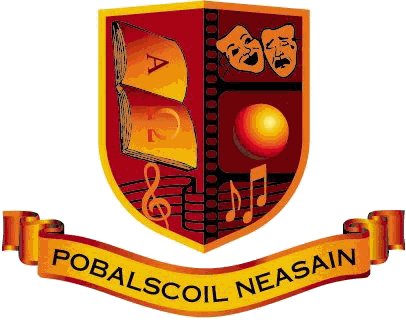 Application for Teaching PositionPosition applied for ______________________________________________Office Use Only:    Date Received:			         Application. No.:Present or most recent employer:Other Reference:Completed Applications should be returned by post or email only by 12 noon on the closing date of the advertisement (see www.educationposts.ie) to: Secretary, Board of Management, Pobalscoil Neasáin, Baldoyle, Dublin 13Email: vacancies@psn.ie with Subject field: Job Application PLEASE NOTE: If you are awaiting confirmation of registration with the Teaching Council, please insert ‘Pending’ in the Teacher Registration Number section of this Application Form. Any offer of employment will be conditional on registration with the Teaching Council and subject to the provision of a vetting disclosure from the National Vetting Bureau and satisfactory references.PERSONAL DETAILSPERSONAL DETAILSPERSONAL DETAILSFirst Name: First Name: Surname:Home Address:Home Address:Correspondence Address: (if different)Home Phone Number:Home Phone Number:Mobile Phone Number:Email Address: ARE YOU FULLY REGISTERED WITH THE TEACHING COUNCIL?          Yes / NoARE YOU FULLY REGISTERED WITH THE TEACHING COUNCIL?          Yes / NoIf YES, Teaching Council Registration No. Teaching Council Registration Subjects: QUALIFICATIONS3.1 Primary Degrees/ Diplomas3.1 Primary Degrees/ DiplomasUniversity/Institute/College (Awarding Body): University/Institute/College (Awarding Body): Qualification Title:Level of Award:Year of Entry:Year Qualified:Subjects studied:Subjects studied:First Year Subjects:Final Year Subjects:3.2 PME/PGDE/HDIP/Equivalent:3.2 PME/PGDE/HDIP/Equivalent:University/Institute/College (Awarding Body):University/Institute/College (Awarding Body):Qualification Title:Level of Award:Year of Entry:Year Qualified:Subjects studied:Subjects studied:First Year Subjects:Final Year Subjects:3.3 Additional Postgraduate Qualifications:3.3 Additional Postgraduate Qualifications:University/Institute/College (Awarding Body):University/Institute/College (Awarding Body):Qualification Title:Level of Award:Year of Entry:Year Qualified:Subjects studied:First Year Subjects:Final Year Subjects:3.4 In-Service Courses/CPD/TrainingList any in-service courses/training you have received. (Most recent first)3.4 In-Service Courses/CPD/TrainingList any in-service courses/training you have received. (Most recent first)3.4 In-Service Courses/CPD/TrainingList any in-service courses/training you have received. (Most recent first)3.4 In-Service Courses/CPD/TrainingList any in-service courses/training you have received. (Most recent first)Name of CourseName of Organisation/Institution running course                                                       Length of CourseYearEMPLOYMENT HISTORY4.1 TEACHING EXPERIENCE (most recent first)4.1 TEACHING EXPERIENCE (most recent first)4.1 TEACHING EXPERIENCE (most recent first)4.1 TEACHING EXPERIENCE (most recent first)4.1 TEACHING EXPERIENCE (most recent first)4.1 TEACHING EXPERIENCE (most recent first)Dates (From/To)Name & Address of SchoolContract Type (CID/RPT/Part-Time)Timetabled Hours per weekSubjects TaughtLevel4.2 Non-Teaching Experience (If applicable - most recent first)4.2 Non-Teaching Experience (If applicable - most recent first)4.2 Non-Teaching Experience (If applicable - most recent first)4.2 Non-Teaching Experience (If applicable - most recent first)Dates (From/To)Name & Address of EmployerPosition HeldSummary of Main DutiesIf Newly Qualified, Please insert teaching practice grades (most recent first)If Newly Qualified, Please insert teaching practice grades (most recent first)If Newly Qualified, Please insert teaching practice grades (most recent first)If Newly Qualified, Please insert teaching practice grades (most recent first)If Newly Qualified, Please insert teaching practice grades (most recent first)School Name and AddressDatesSubjects TaughtLevels TaughtGradeSUPPORTING STATEMENTThis section is for you to provide a summary (bullet points) of your teaching experience, your approach to teaching and any extra-curricular activities you have organised and are willing to promote. (300 words)Referees: Please give details of two people from whom professional references about your suitability for the position can be obtained. It is recommended that one of these should be linked to your current, or most recent, teaching experience.  We reserve the right to seek alternative references during the processing of your application.Name:Position Held:Telephone/Mobile:Email:Full Address:Full Address:Full Address:Full Address:Name:Position Held:Telephone/Mobile:Email:Full Address:Full Address:Full Address:Full Address:DECLARATIONIn the event of you being recommended for this position, the Board of Management is obliged to comply with the terms of current DES circular letters. If you are recommended for this position, a vetting disclosure must be made available to the Secretary to the Board of Management when the offer of employment is being made. The Board of Management may withdraw an offer of employment if a satisfactory vetting disclosure is not made available. The Board of Management cannot enter into a Contract of Employment without first receiving a vetting disclosure. By signing below, you consent to a vetting disclosure, received by the Teaching Council from the Vetting Bureau, being made available to the school in accordance with the requirements of Circular Letter 31/2016. You are also required to sign the declaration below certifying that all information you have provided is accurate. The Selection Committee may wish to check any of the details you have provided. Providing incorrect information or deliberately concealing any relevant facts may result in disqualification from the selection process or, where discovery is made after an appointment, in summary dismissal. Providing incorrect information or deliberately concealing any relevant facts may result in disqualification from the selection process or, where discovery is made after an appointment, in summary dismissal. I declare that the information supplied in this application form is accurate and true.         ____________________________________________      ____________________        Signed                                                                                           Date